lMADONAS NOVADA PAŠVALDĪBA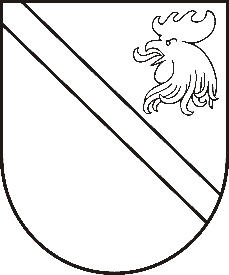 Reģ. Nr. 90000054572Saieta laukums 1, Madona, Madonas novads, LV-4801 t. 64860090, fakss 64860079, e-pasts: dome@madona.lv ___________________________________________________________________________MADONAS NOVADA PAŠVALDĪBAS DOMESLĒMUMSMadonā2018.gada 26.aprīlī								Nr.151									(protokols Nr.7, 10.p.)Par nolikuma „Nolikums par licencēto makšķerēšanu un licencētām zemūdens medībām Lielā Līdēra ezerā” apstiprināšanu ar saistošajiem noteikumiemMadonas novada pašvaldība ar SIA “Lielais Līdēris” 08.01.2018. iesniegumu, kuru parakstīja valdes priekšsēdētājs Ģirts Vējiņš, saņēma izstrādāto nolikumu „Nolikums par licencēto makšķerēšanu un licencētām zemūdens medībām Lielā Līdēra ezerā”.  ir saskaņots Zemkopības ministrijā; valsts zinātniskajā institūtā „Pārtikas drošības, dzīvnieku veselības un vides zinātniskais institūts BIOR”; Valsts vides dienestā un Madonas novada pašvaldībā.Zvejniecības likuma 10.panta piektā daļa nosaka, ka pašvaldība izdod saistošos noteikumus par licencēto makšķerēšanu, licencēto vēžošanu vai licencētajām zemūdens medībām tās administratīvajā teritorijā esošajos ūdeņos, ja saskaņā ar normatīvajiem aktiem par licencēto makšķerēšanu, licencēto vēžošanu un licencētajām zemūdens medībām šajos ūdeņos paredzēta makšķerēšanas, vēžošanas vai zemūdens medību tiesību izmantošana ar īpašām atļaujām (licencēm). Ministru kabineta 22.12.2015. noteikumu Nr. 799 “Licencētās makšķerēšanas, vēžošanas un zemūdens medību kārtība” 9.punkts nosaka licencētās makšķerēšanas nolikumā ietveramos licencētās makšķerēšanas, vēžošanas vai zemūdens medību noteikumus attiecīgajos ūdeņos un nosaka norādāmās ziņas.Nolikums tika skatīts Zvejniecības un medību tiesību komisijas divās sēdēs un Finanšu un attīstības komitejas 17.04.2018. sēdē, saskaņojot nolikuma galīgo redakciju. Līdz šim SIA pārstāvēja vai nu valdes priekšsēdētājs Ģirts Vējiņš, vai valdes loceklis Jorens Volnianko. Pašvaldībā 21.04.2018. tika saņemts SIA “Lielais Līdēris” iesniegums, kuru parakstīja valdes loceklis Janeks Dzenis, ar lūgumu atlikt jautājuma izskatīšanu par licencētās makšķerēšanas pakalpojumiem Lielā Līdēra ezerā.Komerclikuma 221.panta pirmā daļa nosaka, ka valde ir sabiedrības izpildinstitūcija, kura vada un pārstāv sabiedrību.Komerclikuma 222.pants nosaka, ka valdes locekļi vada sabiedrību tikai kopīgi.     	Atbilstoši LURSOFT datu bāzes ierakstiem SIA valdē ir pieci valdes locekļi, kur katram valdes loceklim ir atsevišķās pārstāvības tiesības.     	Ņemot vērā doto situāciju, nav uzskatāms, ka SIA valde jautājumā par nolikuma „Nolikums par licencēto makšķerēšanu un licencētām zemūdens medībām Lielā Līdēra ezerā” apstiprināšanu ar saistošajiem noteikumiem vadītu sabiedrību kopīgi.Noklausījusies jurista H.Pujata sniegto informāciju, pamatojoties uz Zvejniecības likuma 10.panta piekto daļu, Ministru kabineta 22.12.2015. noteikumu Nr. 799 “Licencētās makšķerēšanas, vēžošanas un zemūdens medību kārtība” 9. un 15.punktu un likuma „Par pašvaldībām” 45.panta otro, trešo, piekto, sesto un septīto daļu, atklāti balsojot: PAR – 13 (Agris Lungevičs, Zigfrīds Gora, Ivars Miķelsons, Andrejs Ceļapīters, Artūrs Čačka, Andris Dombrovskis, Antra Gotlaufa, Artūrs Grandāns, Gunārs Ikaunieks, Valda Kļaviņa, Andris Sakne, Rihards Saulītis, Aleksandrs Šrubs), PRET – NAV,  ATTURAS – NAV,  Madonas novada pašvaldības dome  NOLEMJ:Atlikt nolikuma „Nolikums par licencēto makšķerēšanu un licencētām zemūdens medībām Lielā Līdēra ezerā” apstiprināšanu ar saistošajiem noteikumiem.Domes priekšsēdētājs						A.Lungevičs